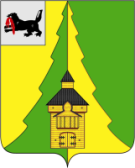 Иркутская областьНижнеилимский районКонтрольно-счетная палатаНижнеилимского муниципального района=============================================================================г. Железногорск-Илимский  11 февраля 2020 годаОтчет 01-06/1о работе Контрольно-счетной палатыНижнеилимского муниципального района за 2019 год          Контрольно-счетная палата муниципального образования «Нижнеилимский район» является контрольно-счетным органом Нижнеилимского муниципального района, органом местного самоуправления, обладает правами юридического лица.          Контрольно-счетная палата Нижнеилимского муниципального района (далее – КСП района, КСП) является постоянно действующим органом внешнего муниципального финансового контроля, образуемая Думой Нижнеилимского муниципального района и подотчетной ей.          В соответствии с действующим законодательном Российской Федерации КСП района ежегодно готовит отчет о своей деятельности за прошедший год и представляет в Думу Нижнеилимского муниципального района для его рассмотрения, который  подлежит публикации в средствах массовой информации в целях ознакомления общественности.           Настоящий отчёт подготовлен в соответствии с требованиями статьи 19 Федерального закона от 07.02.2011г. № 6-ФЗ «Об общих принципах организации и деятельности контрольно-счетных органов субъектов Российской Федерации и муниципальных образований» (далее - Федеральный закон № 6-ФЗ), на основании результатов проведенных контрольных и экспертно-аналитических мероприятий, вытекающих из них выводов, рекомендаций и предложений Контрольно-счетной палаты Нижнеилимского муниципального района за 2019 год.         КСП района осуществляет свою деятельность на основе Конституции РФ, федерального законодательства, Устава Нижнеилимского муниципального района, законов и иных нормативных правовых актов Иркутской области.         В настоящее время полномочия КСП района определяются Бюджетным кодексом Российской Федерации (далее – БК РФ), Федеральным законом № 6 - ФЗ, Федеральным законом «О контрактной системе в сфере закупок товаров, работ, услуг для обеспечения государственных и муниципальных нужд» от 05 апреля 2013г. № 44-ФЗ (далее – Федеральный закон № 44-ФЗ), Положением о Контрольно-счетной палате Нижнеилимского муниципального района, утвержденным Решением Думы Нижнеилимского муниципального района от 22.02.2012 г. № 186 (далее – Положение о КСП района). Планирование и экспертно-аналитическая деятельность КСП районаДеятельность КСП района велась на основании годового плана работы, который КСП разрабатывает и утверждает самостоятельно в соответствии с Положением о КСП в рамках существующих стандартов внешнего муниципального финансового контроля.     Контрольно-счётная палата Нижнеилимского муниципального района зарегистрирована 17 марта 2011 года. Фактическая численность работников КСП по состоянию на 31.12.2019 года составила 4 человека. Все сотрудники имеют высшее профессиональное образование: высшее юридическое  образование – 1 человек, высшее финансово-экономическое образование – 3 человека. В целом, структура и штатная численность работников КСП района соответствует нормативам, утвержденным Приказом Минтруда и занятости Иркутской области № 57-мпр от 14 октября 2013 года.   	В целях повышения квалификации в отчетном периоде 2 работника КСП (инспектора) прошли обучение в Новосибирском государственном университете экономики и управления «НИНХ» по дополнительной программе «Государственный и муниципальный финансовый контроль в субъектах федерации» в объеме 72 академических часа.              В 2019 году работа Контрольно-счетной палаты осуществлялась в соответствии с Федеральным законом № 6-ФЗ, положением о Контрольно-счетной палате и на основании Соглашений о передаче КСП района полномочий контрольно - счетных органов поселений по осуществлению внешнего муниципального финансового контроля, подписанных представительным органом района и 16 поселениями, входящими в состав Нижнеилимского муниципального района (далее – Соглашения).              Фактическая сумма, направленная на финансовое обеспечение деятельности Контрольно-счетной палаты в отчетном 2019 году, составила 5 464,4 тыс. рублей, из которых средства бюджета муниципального района – 4 407,1 тыс. рублей и межбюджетные трансферты, передаваемые бюджету района из бюджетов поселений на осуществление полномочий по внешнему муниципальному финансовому контролю - 1 057,3 тыс. рублей.               В 2019 году КСП являлась главным распорядителем и администратором доходов  бюджета муниципального образования.              Ведение бюджетного учета и формирование бюджетной отчетности осуществлялся на основании Соглашения от 19.11.2018 г. б/н о передаче данных полномочий администрации Нижнеилимского муниципального района.            Для установления полноты и достоверности показателей бюджетной отчетности, соблюдения бюджетного законодательства, на основании плана работы на 2019 год, утверждённого Распоряжением председателя КСП от 25.12.2018 г. № 77, в соответствии с требованиями статьи 264.4 Бюджетного кодекса РФ, КСП района была проведена внешняя проверка годовой бюджетной отчетности Контрольно-счетной палаты за 2018 год. По результатам проведенной внешней проверки установлено, что представленная годовая бюджетная отчетность достоверно отражает финансовое положение КСП района на 1 января 2019 года и результаты его финансово-хозяйственной деятельности за период с 01.01.2018г. по 31.12.2018г. Имеющиеся в составе бюджетной отчетности формы заполнены в соответствии с требованиями законодательства Российской Федерации, применяемого в части подготовки годовой бюджетной отчетности к внешней проверки, соблюдены контрольные соотношения (показатели) всех форм отчетности.           Распоряжением председателя Контрольно-счетной палаты от 23.11.2016 № 60 утвержден «Порядок осуществления внутреннего финансового контроля в Контрольно-счетной палате Нижнеилимского муниципального района» (далее - Порядок). В проверяемом периоде в соответствии с Картой внутреннего финансового контроля, утвержденной председателем КСП района от 29.12.2018 года, проведены проверки:   - ежегодная инвентаризация имущества Контрольно-счетной палаты Нижнеилимского муниципального района, составление регистров бюджетного учета;   - полнота и своевременность поступления межбюджетных трансфертов от поселений района в соответствии с заключенными Соглашениями о передаче КСП района полномочий контрольно-счетного органа поселений по осуществлению внешнего муниципального  финансового контроля.            В соответствии с планом работы КСП района внешний муниципальный финансовый контроль осуществлялся в форме контрольных и экспертно-аналитических мероприятий, в том числе, финансово-экономической экспертизы проектов муниципальных правовых актов.       Независимо от тематики и объектов контроля - ключевой задачей каждого мероприятия ставилась оценка законности и эффективности использования бюджетных средств и муниципальной собственности.      В отчетном периоде Контрольно-счетная палата осуществляла экспертно-аналитическую деятельность, которая была направлена на предотвращение потенциальных нарушений и недостатков на стадии экспертизы проектов муниципальных правовых актов, их корректировки с точки зрения законности, целесообразности и эффективности использования средств бюджета муниципального образования, муниципальной собственности и имущества, недопущения коррупционных проявлений.         За 2019 год в соответствии с Соглашениями были проведены плановые экспертно-аналитические мероприятия по 14 экспертизам на проекты решений городских и сельских Дум о бюджетах поселений на 2020 год и на плановый период 2021 и 2022 годы, заключения по которым были предоставлены в исполнительные и представительные органы муниципальных образований.       В 2018 году при проведении экспертизы проектов бюджетов  поселений района на 2019 год и плановый период 2020 и 2021 годы, КСП района в своих заключениях отмечала о том, что муниципальным образованиям городских и сельских поселений не хватает финансовой поддержки и их ставят в сложное положение еще при формировании бюджетов на очередной год без полного объема финансирования.         При проведении экспертизы проекта решения районной Думы о бюджете Нижнеилимкого муниципального района на 2020 год и плановый период 2021 и 2022 годы следует, что в целях повышения финансовой устойчивости бюджетов поселений и формирования стабильной финансовой основы для исполнения расходных обязательств были внесены изменения в методику определения оценки расходов поселений и порядок предоставления из бюджета района иных межбюджетных трансфертов в форме дотаций на поддержку мер по обеспечению сбалансированности бюджетов поселений. В своих заключениях по экспертизе проектов бюджетов поселений на очередной 2020 год КСП района отмечает, что финансовая поддержка района стала больше и предполагает безусловное исполнение принятых обязательств, предусмотренных бюджетами поселений.       Вместе с этим, в подготовленных экспертных заключениях на 2020 год и на плановый период 2021 и 2022 годы КСП района обратила внимание на то, что бюджеты муниципальных образований района, сформированы на основании  показателей прогнозов социально-экономического развития (далее – СЭР, Прогноз), которые но не всегда отвечают требованиям бюджетного законодательства (ст. 174.1 БК РФ). По мнению КСП района, Прогноз не содержит таких необходимых показателей для составления проекта бюджета, как: уровень инфляции в поселении; индексы дефляторов цен на электрическую энергию и тарифов на твердое топливо; темпы роста (снижения) фонда заработной платы, размер реальной заработной платы в поселениях. При этом показатели, представленные в Прогнозах СЭР к проектам бюджетов городских и сельских поселений, практически не учитывались в процессе бюджетного планирования. В связи с этим, основные параметры  бюджетов сельских и городских поселений на 2020 год и на плановый период 2021 и 2022 годов сформированы на основании фактических показателей и ожидаемой оценки исполнения бюджетов за 2019 год.        В целом, экспертно-аналитическая деятельность Контрольно-счётной палаты Нижнеилимского муниципального района была направлена на проведение финансово-экономических экспертиз проектов муниципальных правовых актов, затрагивающих вопросы формирования и исполнения бюджета МО «Нижнеилимский район», а также вопросы управления и распоряжения имуществом, находящимся в собственности муниципального образования, проведение экспертиз муниципальных программ.          В отчётном периоде проведено всего 114 экспертно-аналитических мероприятий, из них 91 мероприятие по экспертизе муниципальных нормативных правовых актов, 23 экспертно-аналитических мероприятия по проведению внешней проверки годового отчета исполнения бюджета МО «Нижнеилимский район»,  годовых отчетов об исполнении бюджетов поселений района, в том числе проведено совместное с КСП Иркутской области информационно - аналитическое мероприятие «Анализ показателей антропогенной нагрузки  на окружающую среду в Нижнеилимском районе Иркутской области 2011-2018 годов». Кроме того, было подготовлено 19 информационных писем в органы местного самоуправления и объектам контроля.         Экспертными мероприятиями были охвачены вопросы, касающиеся расходных обязательств районного муниципального образования, приватизации муниципального имущества, предоставления муниципального имущества в аренду и безвозмездное пользование. КСП района считает, что до сих пор остаётся проблемой, препятствующей проведению качественной экспертизы, несоблюдение разработчиками проектов сроков их представления, а порой низкое качество финансово-экономических обоснований, не содержащих в полном объёме необходимых показателей и расчётов, а также отсутствие необходимых сведений для определения правовых оснований принятия представленных проектов решений.	Замечания и предложения по результатам проведения финансово-экономических экспертиз, в основном, были связаны с несоответствием отдельных положений проектов требованиям действующего законодательства, принятым нормативным правовым актам МО «Нижнеилимский район».	Ряд предложений Контрольно-счётной палаты был направлен на устранение существенных недоработок в рамках обоснований к проектам нормативных правовых актов, на предоставление разработчиками необходимых дополнительных пояснений и информации, что свидетельствует о недостаточном качестве подготовленных документов.	Часть предложений Контрольно-счётной палаты учитывались, и проекты муниципальных правовых актов дорабатывались, в отдельных случаях были отозваны их разработчиками на стадии подготовки заключений КСП.           В заключениях, подготовленных Контрольно-счётной палатой, в необходимых случаях, была дана оценка целесообразности принятия представленных проектов, давались рекомендации по их рассмотрению и принятию депутатами районной Думы.          В соответствии с бюджетным законодательством была проведена внешняя проверка годового отчёта об исполнении бюджета МО «Нижнеилимский район» за 2018 год. Кроме того, в пределах компетенции КСП района проводились экспертизы по вопросам передачи в безвозмездное (пользование), в собственность муниципального имущества Нижнеилимского муниципального района городским и сельским поселениям, общественным и иным организациям, расположенным на территории района и другим вопросам в сфере внешнего муниципального финансового контроля. 	В 2019 году одним из приоритетных направлений деятельности КСП района являлось проведение анализа эффективности муниципальных программ Нижнеилимского муниципального района, результаты которого позволили выявить отдельные факты несоблюдения положений Порядка разработки, реализации и оценки эффективности реализации муниципальных программ администрации Нижнеилимского муниципального района, утвержденного постановлением администрации Нижнеилимского муниципального района от 23.10.2013 № 1728 (с изм. от 15.04.2019 № 435), в том числе годовых отчетов о реализации муниципальных программ.  В ряде случаев формирование и реализация программ осуществлялись с отступлением сроков разработки, согласования и их утверждения, отдельные целевые показатели программ установлены без учета приоритетов социально-экономического развития Нижнеилимского района.Все заключения направлялись в районную Думу для использования при принятии соответствующих решений. Экспертными заключениями Контрольно-счетной палаты района вносились предложения, которые учитывались при принятии окончательных решений. Это свидетельствует о более качественном развитии экспертно-аналитического направления в деятельности КСП района. По результатам работы за 2019 год КСП района проведён комплекс контрольных и экспертно-аналитических мероприятий, которые позволили оценить действенность мер, принимаемых органами местного самоуправления по эффективному использованию муниципальных и иных ресурсов, направленных на финансирование программ общего образования, развития культуры, автомобильных дорог в Нижнеилимском муниципальном районе.Одним из важнейших элементов экспертно-аналитической деятельности Контрольно-счетной палаты остается подготовка заключения на проект решения Думы Нижнеилимского муниципального района «О бюджете муниципального образования «Нижнеилимский район» на 2020 и на плановый период 2021 и 2022 годов». Экспертиза проекта бюджета МО «Нижнеилимский район» на 2020 год и на плановый период 2021 и 2022 годов показала, что в целом показатели проекта бюджета соответствуют установленным БК РФ принципам сбалансированности бюджета (ст. ЗЗ БК РФ) и общего покрытия расходов бюджетов (ст.35 БК РФ). В своем заключении КСП района обратила  внимание на то, что Прогнозный план приватизации муниципального имущества МО «Нижнеилимский район» на 2020 год в настоящий момент не был представлен в Думу района, таким образом, прогнозный показатель по доходам районного бюджета, в том числе по доходам от продажи и использования имущества, находящегося в муниципальной собственности, свидетельствует как о наличии резервов неучтенных при прогнозировании, так и о существующих рисках неисполнения прогноза поступлений в районный бюджет в 2020 году. При подготовке экспертизы Проекта бюджета установлено, что ожидаемая оценка недоимки по неналоговым доходам, администрируемым ГРБС ДУМИ администрации Нижнеилимского муниципального района на 01.01.2020 год составляет 28 455,0 тыс. рублей. В связи с этим, по мнению КСП формирование неналоговых доходов по источникам поступлений, требует существенной доработки прогнозных значений очередного финансового периода, в том числе и по претензионной исковой работе.  Вместе с этим, КСП района также отмечает, что различный состав анализируемых показателей и значений Прогноза 2020 года, на основе которого подготовлен Проект бюджета НМР и Стратегии социально-экономического развития муниципального образования «Нижнеилимский район» до 2030 года, указывает на необходимость выработки единого подхода при разработке документов социально-экономического планирования, а также ставит под сомнение надежность и реалистичность показателей прогноза социально-экономического развития Нижнеилимского муниципального района на трехлетний период.         Контрольно-счётная палата Нижнеилимского муниципального района в соответствии с нормами Бюджетного кодекса РФ, Федерального закона № 6-ФЗ, Положения о бюджетном процессе в муниципальном образовании  «Нижнеилимский район», Положения о Контрольно-счётной палате, осуществляла оперативный и последующий контроль - по результатам исполнения и внесения изменений в бюджет района.            В отчетном году, в рамках, возложенных на Контрольно-счетную палату задач по организации и проведению предварительного и последующего контроля за формированием и исполнением местного бюджета, проведено 4 экспертно-аналитических мероприятий. По результатам экспертизы проектов решений Думы района «О внесении изменений в Решение Думы Нижнеилимского муниципального района от 27.12.2018г. № 373 «О бюджете муниципального образования «Нижнеилимский район» на 2019 и на плановый период 2020 и 2021 годы» соответственно подготовлено 4 заключения. Представленные на экспертизу проекты решений Думы района о внесении изменений в бюджет 2019 года отвечают действующему законодательству и были рекомендованы для принятия Думой Нижнеилимского муниципального района.	За отчетный период 2019 года решениями Думы района бюджет муниципального образования увеличен по доходам с 1 709 387,7 млн. рублей до 2 127 066,4 млн. рублей, по расходам - с 1 730 080,7 млн. рублей до 2 121 452,6 млн. рублей, с уменьшением дефицита бюджета на 26 306,8 млн. рублей. Контрольная деятельностьВ 2019 году КСП проведено 33 контрольных мероприятия, включая внешнюю проверку годовой бюджетной отчетности главных администраторов бюджетных средств за 2018 год (6), а также проведены следующие контрольные мероприятия:- Проверка отдельных вопросов финансово-хозяйственной деятельности МБУК «Районный дом культуры «Горняк» Нижнеилимского муниципального района за 2018 год и текущий период 2019 года; - проверка эффективности использования муниципального имущества, законности и результативности использования субсидий на финансовое обеспечение муниципального задания (МБДОУ ЦРР № 12 "Золотая рыбка", МБОУ "Железногорская СОШ № 4"); - поверка выплаты денежного содержания с начислениями главе муниципального образования "Новоилимское СП", а также заработной платы с начислениями на нее муниципальным служащим, техническим исполнителям и вспомогательному персоналу за 2018 год";- проверка законного и результативного использования бюджетных средств на реализацию мероприятий перечня проектов народных инициатив за 2018 год в МО "Видимского ГП";- проверка законного и результативного использования бюджетных средств на реализацию мероприятий перечня проектов народных инициатив за 2018 год в МО "Березняковского СП";- поверка законного, целевого и эффективного использования бюджетных средств, выделенных на предоставление гражданам субсидий на оплату жилых помещений и коммунальных услуг, проживающим на территории муниципального образования "Нижнеилимский район", за 2017 год - текущий период 2019 года";- проверка законного и эффективного (экономного и результативного) использования средств местного бюджета, выделенных в 2018 году и текущем периоде 2019 года на реализацию отдельных мероприятий муниципальной программы "Поддержка и развитие в сфере культуры, искусства и дополнительного образования детей в Нижнеилимском районе" на 2018-2023 годы" (выборочно); - проверка правомерности и обоснованности назначения и выплаты пенсии за выслугу лет лицам, замещающим муниципальные должности и должности муниципальной службы МО "Семигорское СП" за 2018 год и текущий период 2019 года"; - проверка законного и результативного (эффективного и экономного) использования средств бюджета на обеспечение деятельности подведомственного учреждения администрации Соцгородского СП - муниципального казенного учреждения культуры "Фортуна" за 2018 год и текущий период 2019 года";- проверка формирования  и использования в 2018 году и истекшем периоде 2019 года средств в рамках исполнения муниципальными образованиями Иркутской области полномочий по хранению, комплектованию, учету и использованию архивных документов (акт проверки).         По результатам проведенных в отчетном периоде контрольных мероприятий специалистами Контрольно-счётной палаты составлено 10 Актов, которые направлены в адрес руководителей проверяемых органов и организаций, утверждено 9 Отчетов  по результатам проведения контрольных мероприятий, и 23 Заключения по результатам внешней проверки годового отчёта об исполнении бюджета муниципального района и поселений.Основные итоги экспертно-аналитических и контрольных мероприятий В рамках выполнения принятых полномочий по осуществлению внешнего муниципального финансового контроля, КСП района в марте, апреле 2019 года была проведена внешняя проверка годовых отчетов об исполнении бюджетов муниципальных образований городских и сельских поселений за 2018 год, которая показала, что бюджетная отчетность, предоставленная в КСП района, по основным параметрам являлась достоверной, в то же время в формах годовой бюджетной отчетности были отмечены отклонения от требований Приказа Минфина РФ, утвердившего Инструкцию о Порядке составления и представления годовой, квартальной и месячной отчетности об исполнении бюджетов бюджетной системы Российской Федерации от 28.12.2010 № 191н. 	Для сравнения общая сумма доходов муниципальных образований в 2016-2017-2018 годах  составила соответственно 240 016,9 тыс. рублей, 342 855,0 тыс. рублей, 328 395,8 тыс. рублей            сумма расходов составила соответственно 238 764,3 тыс. рублей, 342 911,5 тыс. рублей, 310 059,8 тыс. рублей. В структуре расходов бюджетов муниципальных образований района за 2018 год наибольший удельный вес занимали расходы по разделу «Общегосударственные расходы» в сумме 111 208,0 тыс. рублей или 35,9% (рост к уровню 2017 года +12 659,0 тыс. рублей), затем по разделу «Культура, Кинематография» - 97 395,5 тыс. рублей, или 31,0% (рост к уровню 2017 года +26 334,0 тыс. рублей) и по разделу «Жилищно-коммунальное хозяйство – 42 216,6 тыс. рублей, или 14,0% ( снижение к уровню 2017 года на – 66 710,6 тыс. рублей) консолидированных расходов бюджетов поселений.  Доля безвозмездных поступлений в доходах бюджетов поселений в 2016 году составила 177 292,6 тыс. рублей, или 73,8%, в 2017 году - 273 331,2 тыс. рублей, или 79,7%, в 2018 году – 248 067,5 тыс. рублей, или 75,5% от общих объемов  доходов. КСП считает, что высокий уровень объемов межбюджетных трансфертов в доходах местных бюджетов предопределяет дополнительные требования к бюджетному процессу в муниципальных образованиях и финансово-правовую ответственность муниципальных образований по управлению бюджетными средствами.          В ходе внешней проверки годовых отчетов об исполнении местных бюджетов  установлено, что органами местного самоуправления муниципальных образований Нижнеилимского района в 2018 году бюджетный процесс нередко осуществлялся с нарушением норм Бюджетного кодекса РФ, так: - по отдельным поселениям установлено, что Пояснительная записка (ф.0503160) не структурирована по разделам, не отражает анализ показателей, оказывающих существенное влияние на результаты исполнения местного бюджета, не содержит всей необходимой информации, предусмотренной п. 152 Инструкции 191н;       - в нарушение ст. 221 БК РФ и порядка составления, утверждения и ведения бюджетных смет казенных учреждений объемы сметных назначений не соответствуют утвержденным лимитам бюджетных обязательств (Радищевское  ГП, по администрации и Думе);      - в ряде поселений отмечены нарушения по невыполнению требований норм Федерального закона № 402-ФЗ «О бухгалтерском учете», и Методических рекомендаций по проведению инвентаризации от 13.06.1995г. № 49;      - в Дальнинском СП, Хребтовском ГП, Шестаковском ГП, Янгелевском ГП отмечено, что в нарушение п.3 ст.219 БК РФ приняты бюджетные обязательства, превышающие утвержденные бюджетные ассигнования, нарушения принципа эффективности использования бюджетных средств (заключение договора гражданско-правового характера и содержание должности с соответствующим кругом обязанностей);      - главными распорядителями бюджетных средств не осуществляется внутриведомственный финансовый контроль в части обеспечения правомерного, целевого, эффективного использования бюджетных средств.        КСП района также отмечает, что в ходе подготовки и проведения внешней проверки исполнения бюджета Радищевского ГП установлено, что в нарушение ч.1 ст.264.4 БК РФ не представлена бюджетная отчетность главных администраторов бюджетных средств (администрации, Думы). Также не была представлена годовая бюджетная отчетность подведомственных учреждений – МУК «Культурно-досуговый комплекс «Спектр» Радищевского МО» и МУК «Сервис», являющихся распорядителями и получателями бюджетных средств. Непредставление бюджетной отчетности главных администраторов бюджетных средств не позволило КСП провести внешнюю проверку ГРБС.           Вместе с этим, КСП отмечает, что классификация (кодов) нарушений и их количество при проведении  внешней проверки за 2018 год сократились в разы к уровню 2016-2017 годов, в том числе Контрольно-счетная палата отмечает, что в часть нарушений и замечаний устранялась уже в ходе проведения внешней проверки исполнения местных бюджетов.            В отчетном периоде в соответствии с планом работы КСП района на 2019 год в рамках внешнего муниципального финансового контроля были проведены плановые контрольные мероприятия в следующих муниципальных образованиях района: Березняковском СП, Видимском ГП, Новоилимском СП, Семигорском СП, Соцгородском СП.        Таким образом, КСП района отмечает, что в 2018 году в полном объеме были исполнены полномочия по внешнему финансовому контролю в рамках заключенных Соглашений с поселениями района. Внешняя проверка годового отчета об исполнении бюджета муниципального образования «Нижнеилимский район» за 2018 год, включая проверку годовой бюджетной отчетности главных администраторов бюджетных средств, за 2018 год.   Последующий контроль Контрольно-счётной палатой осуществлялся в ходе проведения внешней проверки исполнении бюджета муниципального образования «Нижнеилимский район» за 2018 год, который включал в себя внешнюю проверку отчётности 6-ти главных администраторов бюджетных средств, а также подготовку заключения на годовой отчёт об исполнении районного бюджета. Целью проверки являлось обеспечение уверенности в том, что бухгалтерская отчётность ГРБС и в целом муниципального образования «Нижнеилимский район» не содержит существенных искажений, которые бы оказали влияние на достоверность консолидированной бюджетной отчетности об исполнении районного бюджета. Оценка достоверности бюджетной отчетности проводилась на основании представленных форм бюджетной отчетности (камерально).  По результатам проведённой внешней проверки бюджетной отчётности главных администраторов бюджетных средств и отчёта об исполнении бюджета МО «Нижнеилимский район» за 2018 год Контрольно-счётной палатой были отмечены следующие недостатки и нарушения: - результаты проверки соответствия показателей форм отчетности остаткам и оборотам по счетам, отраженным в Главной книге, указывают на недостоверность отдельных показателей бюджетной отчетности (Департамент по управлению муниципальным имуществом), что указывает на нарушение п. 70 Инструкции № 191н показатели ф. 0503128;      - в отчетном периоде на основании распоряжений администрации района от 10.05.2018г. № 114, от 13.11.2018г. № 228, от 27.12.2018г. № 274 с балансового учета ДУМИ списана просроченная дебиторская задолженность, образовавшаяся в связи с неоплатой арендаторами муниципального имущества, в общей сумме 2 071,3 тыс. рублей. Списание задолженности осуществлялось с нарушением требований ст.ст.47.2, 160.1 БК РФ – в отсутствие решения ДУМИ о признании такой задолженности безнадежной к взысканию и правового акта ДУМИ, определяющего порядок принятия таких решений;    - согласно данным ф. 0503128 «Отчет о бюджетных обязательствах» по состоянию на 01.01.2019  сумма превышения принятых бюджетных обязательствах над доведенными лимитами бюджетных обязательств (далее – ЛБО) составила 4 834,7 тыс. рублей, что нарушает нормы п. 3 ст. 219 БК РФ, согласно которого получатель бюджетных средств принимает бюджетные обязательства в пределах, доведенных до него лимитов бюджетных обязательств (Департамент образования).КСП района отмечалось, что администрацией района в отчетном периоде принимались определенные меры, направленные на формирование устойчивой доходной базы бюджета. Постановлениями и распоряжениями администрации района были утверждены планы мероприятий, в рамках которых, в целом, работа структурных подразделений администрации была нацелена на пополнение доходов бюджета. Вместе с тем, недоимка по налогам и сборам в бюджет МО «Нижнеилимский район» за 2018 год составила 14 936,0 тыс. рублей, в том числе по налогу  на доходы физических лиц (НДФЛ) – 9 864,0 тыс. рублей (к уровню 2017 года этот показатель сократился в 2,5 раза), недоимка по неналоговым доходам составила 30 682,9 тыс. рублей. Доля задолженности по налоговым и неналоговым доходам в объеме поступлений налоговых и неналоговых доходов в бюджет района за период 2017 – 2018 годов уменьшилась с 7,7% до 2,9% к исполненным показателям налоговых доходов, по неналоговым доходам недоимка сократилась с 51,9% до 39,9%  к  исполненным поступлениям неналоговых доходов.           Также, в заключении КСП нашли своё отражение результаты анализа социально-экономического развития муниципального образования, достижения целей и задач основных направлений бюджетной и налоговой политики.           Вместе с этим, Контрольно-счетной палатой отмечено, что установленные вышеперечисленные замечания не повлияли в целом на достоверность и финансовый результат годового отчета об исполнении бюджета.Проверка эффективности использования муниципального имущества, законности и результативности использования субсидий на финансовое обеспечение муниципального задания, выделенных из бюджета муниципального образования «Нижнеилимский район», и выполнения плана финансово-хозяйственной деятельности за период 2017-2018 годов МБДОУ ЦРР – детский сад № 12 «Золотая рыбка» и МБОУ «Железногорская средняя общеобразовательная школа № 4».         Целью контрольного мероприятия являлась:- проверка эффективности использования муниципального имущества; - проверка соблюдения порядка передачи имущества в оперативное управление МБДОУ ЦРР – детский сад № 12 «Золотая рыбка», МБОУ «Железногорская средняя общеобразовательная школа № 4»; - проверка законности и результативности использования субсидий на финансовое обеспечение муниципального задания, выделенных из бюджета муниципального образования «Нижнеилимский район»; - проверка правильности формирования муниципального задания и его финансового обеспечения;                                        - проверка выполнения планов финансово-хозяйственной деятельности образовательными учреждениями, и установление соответствия фактической деятельности образовательных учреждений учредительным документам.                В результате контрольного мероприятия установлены следующие недостатки и нарушения:  - в нарушение п. 11 требований Приказа Минфина России от 28.07.2010 № 81н, Планы ФХД проверяемых учреждений в проверяемом периоде формировались без расчетов, содержащих обоснования направления расходования средств в расчетном периоде. При проверке правильности составления Плана ФХД образовательных учреждений за проверяемый период установлено несоответствие показателей финансового состояния Плана ФХД учреждений годовой бухгалтерской отчетности по состоянию на 01.01.2017, на 31.12.2017, на 01.01.2018 и на 01.07.2018, в разрезе обязательств и нефинансовых активов. Так, по МБДОУ ЦРР - детский сад № 12 "Золотая рыбка" несоответствие составило 1 690,1 тыс. рублей, по МБОУ «Железногорская СОШ № 4» - 8 261,86 тыс. рублей, кроме того, в Плане ФХД МБДОУ ЦРР - детский сад № 12 "Золотая рыбка" (в окончательной ред. от 29.12.2017г.) объем субсидии для финансового обеспечения выполнения муниципального задания на 2017г. указан в сумме 7 337 551,98 рублей (субсидия на 2017г. по Соглашению о её предоставлении предусмотрена в объеме 23 024 900,00 рублей, что не соответствует данному показателю Плана ФХД на сумму 15 687,3 тыс. рублей);     - в нарушение ч. 11, ст. 21 Федерального закона 44-ФЗ, п.11.1 Приказа Минфина России от 28.07.2010г. N 81н "О требованиях к плану финансово-хозяйственной деятельности государственного (муниципального) учреждения" сумма размещенных заказов МБДОУ ЦРР - детский сад № 12 "Золотая рыбка" в единой информационной системе (ЕИС) меньше утвержденных бюджетных обязательств на 2017 год на 4 214,0 тыс. рублей, МБОУ «Железногорская СОШ № 4» - на 2017 год и на 2018 год на 493,2 тыс. рублей и 739,3 тыс. рублей соответственно;       - допускалось утверждение муниципальных заданий с нарушением срока их утверждения, установленного п. 4 Порядка формирования муниципального задания (постановление администрации района от 13.10.2016 № 771), не все муниципальные задания содержат дату утверждения;     - в нарушение Порядка формирования муниципального задания  (постановления администрации района от 13.10.2016 № 771, от 14.03.2018 № 197) администрацией района, как органом, осуществляющим функции и полномочия учредителя проверяемых учреждений, значения нормативных затрат на оказание ими муниципальных услуг на 2017 год и на 2018 год не утверждались;     - в нарушение ст. 73 Бюджетного кодекса РФ, в реестре закупок МБОУ «Железногорская СОШ № 4»  отсутствуют 16 (шестнадцать) договоров гражданско-правового характера на общую сумму 435,1 тыс. рублей;    - в нарушении требований Положений об оплате труда работников (утв. приказами от 25.12.2012, от 30.12.2017) штатные расписания проверяемых учреждений не согласованы с начальником Департамента образования.  Объем нарушений порядка и условий оплаты труда за проверяемый период составил 20,5 тыс. рублей. По результатам проверки в адрес администрации муниципального образования «Нижнеилимский район», руководителей бюджетных учреждений были направлены предложения (рекомендации) для рассмотрения и принятия мер по устранению выявленных нарушений и недостатков, а также по устранению причин и условий выявленных нарушений и недостатков. Проверка отдельных вопросов финансово-хозяйственной деятельности муниципального бюджетного учреждения культуры «Районный дом культуры «Горняк» Нижнеилимского муниципального района за период 2018 года и текущий период 2019 года»           Целью контрольного мероприятия являлась проверка соответствия осуществляемой деятельности проверяемого учреждения уставным и учредительным документам;- проверка соответствия, доведенного учредителем муниципального задания нормативным требованиям, правильности и своевременности его составления; проверка законности и результативности использования субсидий на финансовое обеспечение муниципального задания;- проверка правильности составления и достоверности плана финансово-хозяйственной деятельности;- проверка правильности расходования средств на заработную плату. Правомерность начислений и выплат по заработной плате работникам учреждения;- проверка эффективности использования муниципального имущества;- проверка законности осуществляемой учреждением культуры приносящей доход деятельности, а также полноты и правильности отражения этой деятельности в бюджетном учете и отчетности;-  проверка соответствия бухгалтерской отчетности данным бухгалтерского и аналитического учета. Общий объем проверенных средств составил 45 667,5 тыс. рублей.Cуммы выявленных нарушений по результатам проверки отдельных вопросов финансово-хозяйственной деятельности в МБУК «РДК «Горняк» за проверяемый период составили:- нецелевое использование средств – 230,1 тыс. рублей;- нарушения иных норм бюджетного законодательства и бухгалтерского учета – 12 552,7 тыс. рублей;- иные нарушения в сфере управления и распоряжения муниципальной собственности – 7 745,9 тыс. рублей; - неправомерное расходование средств (в части выплаты заработной платы) – 15 606,2 рубля;                  - нарушения порядка оплаты труда – 14 511,49 рублей;В результате контрольного мероприятия установлены следующие недостатки и нарушения:- п.9 ч.1 ст.158 Бюджетного кодекса Российской Федерации, п.9 ч.1 ст.7 Положения о бюджетном процессе в муниципальном образовании «Нижнеилимский район», утвержденного Решением Думы Нижнеилимский район» от 26.02.2015г. № 538, ч.3 ст.9.2 Федеральный закон от 12.01.1996 N 7-ФЗ (ред. от 29.07.2018) "О некоммерческих организациях", требований Порядка формирования муниципального задания… (п. 4 в редакции постановления администрации района от № 771, п.3 в редакции постановления администрации района от 14.03.2018г. № 197) муниципальные задания на 2018 год и плановый период 2019 и 2020 годов, на 2019 год и плановый период 2020 и 2021 годов для МБУК «РДК «Горняк» формировались не администрацией района, являющейся главным распорядителем бюджетных средств и органом, осуществляющим функции и полномочия учредителя, а МКУ «Сервисцентр»; - в проверяемом периоде произведена оплата расходов, не предусмотренных правовыми актами администрации района, за счет средств субсидии на выполнение муниципального задания в сумме 230,1 тыс. рублей, что привело к расходованию средств субсидии на финансовое обеспечение муниципального задания на цели, не связанные с его выполнением.В Плане ФХД проверяемого учреждения также не отражены данные направления расходования средств, осуществляемые за счет субсидии на выполнение муниципального задания.- повышение заработной платы работникам культуры в рамках реализации Указа Президента Российской Федерации 07.05.2012 № 597 «О мероприятия по реализации государственной социальной политики» осуществлялось за счет средств субсидий на выполнение муниципального задания, выделенных из местного бюджета. Согласно представленным документам, уровень заработной платы работников проверяемого учреждения соответствует показателям, установленным Распоряжением Министерства культуры: на 2018 и 2019 годы составил 42,4 тыс. рублей и 44,9 тыс. рублей соответственно. Расходы на оплату труда с начислениями являются главными расходными обязательствами Учреждения культуры и составляют в 2018 году 17 377,4 тыс. рублей (или 42,7% от общей суммы расходов), за первый квартал 2019 года – 4 258,2 тыс. рублей.Проверка расходов на оплату труда выявила нарушения при их осуществлении: в правовых актах по оплате труда наблюдаются нормативные коллизии (противоречия), создающие возможность произвольного выбора норм; превышение руководителей учреждения полномочий в части определения минимальных размеров окладов; установление в системе оплаты труда доплаты, не соответствующие законодательству в сфере оплаты труда, нарушения при расчете среднего заработка, а также предоставления единовременной выплаты при уходе в ежегодный отпуск, стимулирующих выплат. Проведенный анализ допускаемых проверяемым учреждением нарушений в сфере оплаты труда позволяет сделать вывод о том, что отсутствие согласования систем оплаты труда с  главным распорядителем бюджетных средств приводит к установлению систем оплаты труда, не предусматривающих ряд законных гарантий для работников Учреждения культуры в сфере оплаты труда, либо устанавливающих различные надбавки, не соответствующие трудовому законодательству, а также приводит к установлению норм, предусматривающих необоснованно широкие пределы усмотрения руководителя МБУК «РДК «Горняк» оснований для установления стимулирующих выплат        Планы ФХД формировались с нарушением требований Приказа Минфина России от 28.07.2010 № 81н, в частности: в текстовой (описательной) части Плана указаны цели деятельности государственного бюджетного учреждения; виды деятельности государственного бюджетного учреждения; наименования многих показателей в Таблицах отсутствовали не раскрывают конкретные направления расходов; внутри Плана ФХД установлены несоответствия между показателями. Несоответствие показателей Плана ФХД также установлено с данными бухгалтерской отчетности МБУК «РДК «Горняк».- земельные участки, необходимые для выполнения МБУК «РДК «Горняк» своих уставных задач, в нарушение п. 9 ст. 9.2 Федерального закона от 02.01.1996 № 7-ФЗ «О некоммерческих организациях», положений Земельного кодекса РФ и Уставов образовательных учреждений предоставлены проверяемому учреждению в безвозмездное пользование на неопределенный срок, а не в постоянное (бессрочное) пользование.- цены на платные услуги, утвержденные постановлениями администрации Нижнеилимского муниципального района, приняты с превышением полномочий и без учета положений Федерального закона от 06.10.2003г. N 131-ФЗ "Об общих принципах организации местного самоуправления в Российской Федерации" (п.4 ч.1 ст.17) и Основ законодательства о культуре (ст.52) (принятие нормативного правового акта за пределами компетенции является коррупциогенным фактором – п. «д» ч.3 Методики проведения антикоррупционной экспертизы нормативных правовых актов и проектов нормативных правовых актов, утв. Постановлением Правительства РФ от 26.02.2010г. N 96).          В ходе проведения контрольного мероприятия установлено, что оплата работ, услуг (ремонт кабинета, очистка кровли от снега, перечисление административного штрафа, установка радиаторов и т.д.)  в сумме 1 217,0 тыс. рублей осуществлялась за счет средств от приносящей доход деятельности, с нарушением требований, определенных  Положением о порядке оказания платных услуг.- анализ видов деятельности МБУК «РДК «Горняк», оказываемых данным учреждением муниципальных услуг показал, что проверяемое учреждение обеспечивает исполнение полномочий по решению вопросов местного значения в сфере культуры не только муниципального района, но и городских и сельских поселений района.         Создание условий для организации досуга, массового отдыха и обеспечения услугами организаций культуры – вопросы местного значения поселений. Исходя из степени обеспеченности полномочий поселением возможно принятие одного из следующих решений:- о самостоятельном осуществлении полномочий по решению вопросов местного значения в области культуры с учетом соответствия ресурсного обеспечения предполагаемым показателям и нормативам обеспечения услуг культуры, досуга и массового отдыха населения.- о передаче осуществления части полномочий по решению вопросов местного значения в области культуры на уровень муниципального района с заключением соответствующего соглашения в порядке, предусмотренном ч.4 ст.15 Федеральный закон № 131-ФЗ.В целях проведения единой культурной политики и сохранения единого культурного пространства на территории района КСП района полагает возможным рекомендовать администрации района обратить внимание на возможность объединения финансовых средств, материальных и иных ресурсов для решения вопросов местного значения в сфере культуры как муниципального района, так и отдельных поселений района, в частности Железногорск-Илимское городское поселение.          По результатам контрольного мероприятия в адрес администрации муниципального образования «Нижнеилимский район», руководителя бюджетного учреждения были направлены предложения (рекомендации) для рассмотрения и принятия мер по устранению выявленных нарушений и недостатков, а также по устранению причин и условий выявленных нарушений и недостатков.Проверка законного, целевого и эффективного использования бюджетных средств, выделенных на предоставление гражданам субсидий на оплату жилых помещений и коммунальных услуг, проживающим на территории муниципального образования «Нижнеилимский район», за 2017 год – текущий период 2019 года»           Целью контрольного мероприятия являлось проведение анализа муниципальных правовых актов по вопросам осуществления государственных полномочий, в том числе в результате принятия которых возникли расходные обязательства МО «Нижнеилимский район»;- проверка правомерности назначения субсидий, соблюдения установленного порядка начисления и определения размера субсидии, целевого и эффективного использования средств, выделенных на предоставление субсидии.Финансовое обеспечение переданных государственных полномочий, осуществляемых отделом субсидий, в соответствии с ч.8 ст.159 ЖК РФ, ст.6 Закона Иркутской области от 10.12.2007г. N 116-оз в проверяемом периоде осуществлялось за счет субвенций, предоставляемых бюджету муниципального образования «Нижнеилимский район» из областного бюджета.Расходные обязательства муниципального образования «Нижнеилимский район» по осуществлению переданных областных государственных полномочий по предоставлению гражданам субсидий на оплату жилых помещений и коммунальных услуг установлены постановлением администрации Нижнеилимского муниципального района от 29.04.2016г.Установленные расходные обязательства в проверяемом периоде были включены в реестр расходных обязательств администрации Нижнеилимского муниципального района на 2017 год и на плановый период 2018 и 2019 годов, на 2018 год и на плановый период 2019 и 2020 годов, на 2019 год и на плановый период 2020 и 2021 годов.Фактическое исполнение переданных государственных полномочий за 2017 год составило в объеме 57 863,2 тыс. рублей; за 2018 год – 57 802,6 тыс. рублей; за первое полугодие 2019 года в объеме 31 872,5 тыс. рублей.               В 2017 году правом на получение жилищной субсидии воспользовалось 2 836 семей, в 2018г. – 2 645 семей, на 01.06.2019г. количество семей, получивших субсидию, составило 2 375 (информация отдела субсидий).В проверяемом периоде субсидии на оплату жилого помещения и коммунальных услуг назначались заявителям решениями отдела субсидий, оформляемыми в виде справок. В соответствии с п.41 Правил субсидии предоставлялись гражданам сроком на шесть месяцев. Учет граждан – получателей субсидии на оплату жилого помещения и коммунальных услуг, расчет размера субсидий, перерасчет субсидий отдел субсидий осуществляет с помощью программного продукта АИС «Субсидии».На каждого получателя субсидии формируется персональное дело, в которое включаются документы, связанные с предоставлением субсидии и определением ее размера. Из 2 375 дел КСП района просмотрено только 15 (или 0,6% от общего количества).             В результате контрольного мероприятия установлены следующие недостатки и нарушения:   - в частности, установлены несоответствия в части формирования персональных дел:имеют место случаи, когда заявления о предоставлении субсидии не подписаны заявителями; в персональных делах получателей субсидии имеются неподписанные начальником отдела решения о предоставлении субсидии, что ставит под сомнение юридическую силу таких документов; не во всех персональных делах имеются расчеты субсидии на оплату жилого помещения и коммунальных услуг.- при принятии отделом субсидий решений о предоставлении субсидий на оплату жилого помещения и коммунальных услуг установлены следующие замечания и нарушения:   принимаются справки о произведенных гражданам выплатах (пособия на детей), не заверенные печатью выдавшего их учреждения, с учетом которых отделом субсидий определяется совокупный доход семьи – несоответствие п.46 Методических рекомендаций, п.41 Административного регламента; в качестве документов, подтверждающих расходы на приобретение дров, принимаются расписки продавцов – физических лиц – несоответствие п.90 Методических рекомендаций (покупку твердого топлива необходимо подтверждать кассовым и (или) товарным чеком); принимаются договоры о реструктуризации задолженности по взносам на капитальный ремонт, не имеющие юридической силы, поскольку со стороны Кредитора – Фонда капитального ремонта не подписаны и не скреплены печатью. Сумма необоснованно назначенной и выплаченной субсидии, установленной выборочной проверкой, составила:- 124,4 тыс. рублей (назначение субсидии в отсутствие документов, подтверждающих доходы заявителя, назначение субсидии при неполных и (или) недостоверных сведениях о доходах за 6 месяцев, назначение субсидии при неверном определении состава семьи…);- 159, 5 тыс. рублей (назначение субсидии в отсутствие документов, содержащих сведения о платежах за взносы на капитальный ремонт). Сумма неправомерно (незаконно) полученной субсидии, установленной выборочной проверкой, составила:- 109,5 тыс. рублей (представление гражданами заведомо недостоверных сведений о доходах, сокрытие своих доходов);- 154,1 тыс. рублей (представление гражданами заведомо недостоверных сведений об отсутствии задолженности по оплате жилищно-коммунальных услуг). Отделом субсидий не проводится (выборочно проводится) сравнение размера выплаченной субсидии с фактически произведенными получателями субсидии расходами, в результате чего не выявляются случаи превышения размера предоставленной субсидии над фактически понесенными расходами и как следствие не принимаются меры для возврата средств в размере превышения, что, в свою очередь, может классифицироваться как нецелевое использование бюджетных средств – нарушение п.27, 27 (1), 27 (2) Правил.  В ряде случаев, размер субсидии на оплату жилого помещения и коммунальных услуг определяется исходя из данных о расходах на такие услуги за последний перед подачей заявления о предоставлении субсидии месяц (ограничивается за последний перед обращением месяц начислениями по ЖКУ) –  нарушение раздела IV Правил.Указанные нарушения стали возможными в результате ненадлежащего исполнения обязанностей должностными лицами отдела субсидий администрации района.            По результатам контрольного мероприятия в адрес администрации муниципального образования «Нижнеилимский район», руководителя отдела были направлены предложения (рекомендации) для рассмотрения и принятия мер по устранению выявленных нарушений и недостатков, а также по устранению причин и условий выявленных нарушений и недостатков.Проверка законного и эффективного (экономного и результативного) использования средств местного бюджета, выделенных в 2018 году и текущем периоде 2019 года на реализацию отдельных мероприятий муниципальной программы «Поддержка и развитие сферы культуры, искусства и дополнительного образования детей в Нижнеилимском районе» на 2018-2023 годы» (выборочно)              Целью контрольного мероприятия являлось проведение анализ бюджетных расходов МО «Нижнеилимский район» на исполнение расходных обязательств по финансированию в 2018-2019 годах мероприятий муниципальной Программы, анализ показателей результативности муниципальной Программы за проверяемый период.          В рамках контрольного мероприятия осуществлена проверка законного и эффективного (экономного и результативного) использования средств местного бюджета, выделенных в 2018 году и текущем периоде 2019 года на реализацию отдельных мероприятий муниципальной программы «Поддержка и развитие сферы культуры, искусства и дополнительного образования детей в Нижнеилимском районе» на 2018-2023 годы» (далее – муниципальная Программа). Общий объем проверенных средств составил 62 921,4 тыс. рублей.                В результате контрольного мероприятия установлены следующие недостатки и нарушения:        Постановлением администрации Нижнеилимского муниципального района от 01.09.2017 года № 624 утверждена муниципальная программа «Поддержка и развитие сферы культуры, искусства и дополнительного образования детей в Нижнеилимском районе» на 2018-2023 годы». В течение проверяемого периода в муниципальную программу изменения вносились 7 раз и были связаны с увеличением ресурсного обеспечения на реализацию мероприятий муниципальной (от 05.04.2018 № 271, от 23.07.2018 № 688, от 26.10.2018 № 985, от 16.01.2019 № 31, от 16.01.2019 № 32, от 04.04.2019 № 376, от 04.06.2019 № 616). При этом, одним днем (16.01.2019г.) дважды внесены существенные изменения об объемах финансирования.Ответственным исполнителем, а также соисполнителем муниципальной Программы определен отдел по культуре, спорту и делам молодежи администрации Нижнеилимского муниципального района, не наделенный правами юридического лица и не являющийся главным распорядителем бюджетных средств, что не соответствует требованиям Порядка разработки, реализации и оценки эффективности реализации муниципальных программ администрации Нижнеилимского муниципального района, утвержденного постановлением администрации Нижнеилимского муниципального района от 23.10.2013 № 1728 (п.п.11, 12 ч.1.3 Порядка).          По структуре и содержанию муниципальная Программа не соответствует утвержденному администрацией района Порядку разработки, реализации и оценки эффективности реализации муниципальных программ администрации Нижнеилимского муниципального района (в том числе в муниципальной Программе отсутствует прогноз сводных показателей муниципальных заданий на оказание (выполнение) муниципальных услуг (работ) муниципальными учреждениями Нижнеилимского муниципального района, системы мероприятий по подпрограммам, экспертизы проекта муниципальной Программы и несоответствия показателей эффективности и результативности программы.Цели и задачи подпрограмм муниципальной Программы дублируют цели и задачи самой муниципальной Программы.При постановке целей и задач муниципальной Программы не обеспечена возможность проверки и подтверждения их достижения и решения. Система показателей результативности муниципальной Программы выстроена в составе всего шести показателей, при том, что программой определено восемь задач – к каждой задаче не сформирован хотя бы один индикатор, характеризующий ее решение.Выявленные несоответствия свидетельствуют, что в нарушение п.3.13 Порядка отделом социально-экономического развития должным образом не была проведена экспертиза проекта муниципальной программы. 1.2. Положением об отделе по культуре, спорту и делам молодежи администрации Нижнеилимского муниципального района, утвержденным распоряжением администрации района от № 15.04.2018 № 165, на структурный орган администрации района неправомерно возложены функции по решению вопросов местного значения, поскольку органы местной администрации не обладают собственными полномочиями по решению вопросов местного значения, а лишь обеспечивают их исполнение. К задачам и функциям отдела также неправомерно отнесено решение иных вопросов, находящихся в компетенции иных органов (лиц) – создание музеев муниципального района, работы по подготовке спортивных резервов, предоставление социальных выплат.           1.3. В нарушение Решения Думы Нижнеилимского муниципального района от 26.08.2014г. № 489 «Об утверждении Положения о материально-техническом обеспечении деятельности органов местного самоуправления Нижнеилимского муниципального района» материально-техническое и организационное обеспечение деятельности ОКСДМ осуществляется МКУ «Сервисный центр» на основании заключенного между администрацией Нижнеилимского муниципального района и МКУ «Сервисный центр» договором об обслуживании (договоры, действующие в проверяемом периоде, от 31.03.2015г. и от 09.04.2019г.), при том, что указанным Положением предусмотрено, что органы администрации, не наделенные правами юридического лица, как и сама администрация, обслуживаются самостоятельно администрацией района. Возможность передачи материально-технического и организационного обеспечения деятельности администрации района и ее органов иным лицам нормативным правовым актом не предусмотрена. 	В районе создано два учреждения, цели и виды деятельности которых дублируются, - МКУ «Центр технического сопровождения и бухгалтерского учета» и финансируемое в рамках муниципальной Программы МКУ «Сервисный центр». Создание юридических лиц для одних и тех же целей, выполнения одних и тех же видов деятельности и их финансирование за счет средств местного бюджета указывает на неэффективное использование бюджетных средств (нарушение принципа эффективности, предусмотренного ст.34 БК РФ).         2. Наибольший объем финансирования в проверяемом периоде пришелся на обеспечение мероприятий муниципального подведомственного учреждения МБУДО «Детская школа искусств» -  62 921,4 тыс. рублей.          2.1. В части осуществления функций главного распорядителя средств местного бюджета, функций и полномочий учредителя, а также формирования администрацией Нижнеилимского муниципального района муниципальных заданий МБУДО «Детская школа искусств» установлено следующее:         - в нарушение п.9 ч.1 ст.158 Бюджетного кодекса Российской Федерации, п.9 ч.1 ст.7 Положения о бюджетном процессе в муниципальном образовании «Нижнеилимский район», утвержденного Решением Думы Нижнеилимский район» от 26.02.2015г. № 538, ч.3 ст.9.2 Федерального закона от 12.01.1996 N 7-ФЗ (ред. от 29.07.2018) "О некоммерческих организациях", требований Порядка формирования муниципального задания… (п. 4 в редакции постановления администрации района от № 771, п.3 в редакции постановления администрации района от 14.03.2018г. № 197) муниципальные задания на 2018 год и плановый период 2019 и 2020 годов, на 2019 год и плановый период 2020 и 2021 годов для МБУДО «Детская школа искусств» формировались не администрацией района, являющейся главным распорядителем бюджетных средств и органом, осуществляющим функции и полномочия учредителя, а МКУ «Сервисный центр».- в нарушение требований Порядка формирования муниципального задания… , части 1 статьи 69.2 Бюджетного кодекса РФ  не все разделы муниципальных заданий, установленных на несколько муниципальных услуг, содержат требования к оказанию каждой конкретной услуги (в частности отсутствуют предусмотренные приложением № 1 к Порядку нормативные правовые акты, устанавливающие размер платы (цену, тариф) либо порядок её (его) установления, порядок оказания муниципальной услуги, порядок информирования потенциальных потребителей муниципальной услуги). В показателях, характеризующих объемы муниципальных услуг «Реализация дополнительных предпрофессиональных программ в области искусств» (п.3.2 раздела 1), «Реализация дополнительных общеразвивающих программ» (п.3.2 раздела 2), содержатся показатели качества муниципальной услуги, их значения (графы 4-9).Объем финансового обеспечения выполнения муниципального задания рассчитывался в отсутствии нормативных затрат на оказание муниципальных услуг: соглашения о порядке и условиях предоставления субсидий заключены на начало финансового года в отсутствие нормативных затрат, равно как и последующее предоставление такой субсидии, является нарушением ч.4 ст.69.2, ч.1 ст.78.1 БК РФ, а также порядка финансового обеспечения выполнения муниципального задания. В нарушение п.1.5 Порядка расчета нормативных затрат…, утвержденного постановлением администрации района от 25.11.2016г. № 1040, в утвержденные на 2018 финансовый год нормативные затраты не вносились изменения, при этом объем субсидии по итогам года увеличился на 4 446,0 тыс. рублей.В нарушение п.4.2.2.2 Соглашения о предоставлении субсидии от 09.01.2018г. № 1 администрацией района принимались решения об изменении размера субсидии на выполнение муниципального задания в отсутствие внесения изменений в нормативные затраты в связи с изменением выплат работникам учреждения, иных выплат, непосредственно связанных с оказанием муниципальных услуг. В соответствии со статьей 15.15.15 КоАП РФ нарушение порядка формирования и (или) финансового обеспечения выполнения государственного (муниципального) задания, за исключением случаев, предусмотренных статьей 15.14 настоящего Кодекса, влечет наложение административного штрафа на должностных лиц в размере от десяти тысяч до тридцати тысяч рублей.Нарушения при формировании муниципальных заданий для бюджетных учреждений района со стороны органа, осуществляющего функции и полномочия учредителя (администрации района), носят системный характер, о чем также свидетельствуют результаты контрольного мероприятия «Проверка отдельных вопросов финансово-хозяйственной деятельности муниципального бюджетного учреждения культуры «Районный дом культуры «Горняк» Нижнеилимского муниципального района за период 2018 года и текущий период 2019 года» (выявлены однотипные нарушения при формировании муниципальных заданий для МБУК «РДК «Горняк»).         Анализируя сформированное для МБУДО «ДШИ» муниципальное задание на 2018 год и плановый период 2019 и 2020 годов, отчет о его исполнении, расчет нормативных затрат, осуществленный администрацией района, Соглашение и график перечисления субсидий, в который вносились изменения в части корректировки выделяемой субсидии, можно сделать вывод об отсутствии четкого механизма формирования показателей муниципального задания и, как следствие, о формальном подходе к его формированию, в результате финансируются не услуги, предоставляемые учреждением, а само учреждение.2.2. В нарушение п.5 ст.69.2 Бюджетного кодекса Российской Федерации, п.37 Порядка формирования муниципального задания (утвержденного постановлением администрации района от 14.03.2018г. № 197) предоставление МБУДО «ДШИ» субсидии в 2018 году предоставлялось с нарушением графика перечисления субсидии к Соглашению её о предоставлении от 09.01.2018г. Дополнительное соглашение к Соглашению, изменяющее объем финансовых обязательств администрации района, подписано только 31.12.2018г. (с учетом фактически перечисленной субсидии по итогам года).Анализ Соглашений о предоставлении в 2019 г. бюджетным учреждениям субсидий на выполнение муниципальных заданий показал, что в прилагаемых к ним Графиках отсутствуют сроки и периодичность перечисления субсидий в течение финансового года, вместо этого указано, что субсидия перечисляется до последнего числа финансового года. Вместе с этим, следует отметить о недопустимости исключения из Графиков к Соглашениям о предоставлении субсидий конкретных сроков и периодичности перечисления субсидии на финансовое обеспечение выполнения муниципального задания в течение финансового года. КСП района полагает, что оформление таких Соглашений (Графиков к ним) связано с желанием уйти от ответственности за неисполнение обязанности предоставлять субсидию в течение финансового года в конкретные сроки и с периодичностью (ранее проведенные КСП района контрольные мероприятия свидетельствуют о подобных нарушениях и обращали внимание на предусмотренную законодательством ответственность). Отсутствие конкретных сроков и периодичности перечисления субсидии на финансовое обеспечение выполнения муниципального задания в течение финансового года повлечет произвольное ее перечисление, что не обеспечит нормальное выполнение муниципального задания, также возможны риски образования кредиторской задолженности перед поставщиками товаров, работ и услуг.           2.3. Планы ФХД формировались с нарушением требований Приказа Минфина России от 28.07.2010 № 81н, в частности: в текстовой (описательной), части Плана указаны цели деятельности государственного бюджетного учреждения; виды деятельности государственного бюджетного учреждения; наименования многих показателей в Таблицах отсутствовали, не раскрывают конкретные направления расходов; внутри Плана ФХД установлены несоответствия между показателями. Несоответствие показателей Плана ФХД также установлено с данными бухгалтерской отчетности МБУДО «ДШИ».         2.4. Контрольным мероприятием установлено, что укомплектованность кадрами (преподавателями) в проверяемом учреждении на 01.01.2019 составила 42% (замещение 14 шт.ед.), на 01.07.2019 – 42,4% (замещение 12 шт.ед.).         Повышение заработной платы работникам культуры осуществлялось в рамках реализации Указа Президента Российской Федерации 07.05.2012 № 597. Среднемесячная заработная плата преподавателя составила за 2018 год 53,74 тыс. рублей, за первое полугодие 2019 года – 58,0 тыс. рублей. Данные показатели достигнуты за счет увеличения продолжительности рабочего времени отдельных преподавателей (ряд сотрудников педагогического персонала МБУДО «ДШИ» занимает от 1,3 до 2,9 ставки).  Допускались случаи осуществления стимулирующих доплат, исполнение должностных обязанностей, оплата которых предусмотрена в окладе. В частности, инспектору по кадрам установлены выплаты за сложность подготавливаемых планово-отчетных документов. Вместе с тем, в обязанности работника по заключенному трудовому договору входит подготовка документов по истечении установленных сроков текущего хранения к сдаче на хранения в архив, составление установленной отчетности. В соответствии со ст. 129 ТК РФ за исполнение должностных обязанностей определенной сложности за календарный месяц работнику устанавливается фиксированный размер оплаты труда в виде должностного оклада, в связи с чем, основания осуществления стимулирующих выплат в виде выполнения работ, входящих в прямые должностные обязанности работника, не отвечает принципу эффективности использования бюджетных средств (ст. 34 БК РФ).Приказом директора МБУДО «ДШИ» от 01.02.2019 № 1-к инспектору по кадрам установлена надбавка за степень важности выполняемых работ. Как следует из пояснений, представленных на Акт проверки, надбавка за степень важности выполняемых работ инспектору по кадрам установлена в соответствии со штатным расписанием. При этом, согласно п. 4.5.6 Положения об оплате труда важность выполняемой работы определяется как количество услуг учреждения по основной деятельности, в предоставлении которых работник принимает участие в соответствии с возложенными на него обязанностями. Анализ должностной инструкции инспектора по кадрам показал, что данный работник не принимает участие в предоставлении оказываемых учреждением услуг, следовательно, отсутствуют, основания для установления и выплаты указанного вида надбавки. Кроме того, стимулирующая выплата в виде надбавки за степень важности выполняемых работ инспектору по кадрам установлена в размере 20%, в то время как Положением об оплате труда (п. 4.5.6) такая надбавка предусмотрена в размере 10%. Сумма неправомерно начисленных и выплаченных стимулирующих выплат за проверяемый период составила 12,03 тыс. рублей (с учетом начислений). В ходе контрольного мероприятия выявлено, что согласно Отчету о результатах самообследования за 2018-2019 г.г. учащиеся МБУДО «ДШИ» в сопровождении преподавателей в апреле 2018 года были направлены в г. Москву, г. Казань, Королевство Тайланд для участия в международном конкурсе. Вместе с тем, в ведомости учета работы преподавателей отметки о нахождении преподавателей в командировке отсутствуют, указаны (отмечены) отработанные часы работы преподавателя с учащимися. Согласно пояснениям МБУДО «ДШИ», факт нарушения принят к сведению. Проведена разъяснительная работа с преподавателями о недопущении нарушений по данному факту.         2.5. Субсидия на иные цели в 2018 году перечислялось с нарушением сроков ее перечисления, предусмотренных Графиком – Приложением № 1 к Соглашению от 09.01.2018г., что указывает на нарушение со стороны администрации района условий предоставления субсидии.        По результатам контрольного мероприятия в адрес администрации муниципального образования «Нижнеилимский район», руководителя отдела были направлены предложения (рекомендации) для рассмотрения и принятия мер по устранению выявленных нарушений и недостатков, а также по устранению причин и условий выявленных нарушений и недостатков.       Проверка формирования  и использования в 2018 году и истекшем периоде 2019 года средств в рамках исполнения муниципальными образованиями Иркутской области полномочий по хранению, комплектованию, учету и использованию архивных документов (акт проверки)         Целью контрольного мероприятия являлось определение целевого и эффективного использования бюджетных средств на исполнение полномочий по архиву.         Согласно годовому отчету о количестве дел, хранящихся в архивном отделе администрации Нижнеилимского муниципального района, по формам собственности за 2018 год, утвержденного мэром Нижнеилимского муниципального района и руководителем архивного агентства Иркутской области (без даты) количество дел постоянного хранения, отнесенных к областной собственности, на 01.01.2018 составило 29 679 дел (63,7% от общего количества дел), на 01.01.2019 - 29 551 дел (62,3%).          Законом Иркутской области от 18.07.2008 № 47-оз определено, что нормативная численность муниципальных служащих и вспомогательного персонала, исполняющих государственные полномочия, определяется из расчета хранения количества архивных документов, относящихся к государственной собственности области при хранении количества дел свыше 20 тысяч до 30 тысяч: 2,5 штатной единицы муниципальных служащих и 0,75 штатной единицы вспомогательного персонала; нормативная численность работников, осуществляющих техническое обеспечение деятельности муниципальных служащих, определяется из расчета 1 работник, осуществляющий техническое обеспечение деятельности муниципальных служащих, исполняющих государственные полномочия, на 20 муниципальных служащих, исполняющих государственные полномочия (0,125 единицы). Как показала проверка, штатными расписаниями проверяемого объекта по состоянию на 01.01.2018 утверждено: - 2 единицы муниципальных служащих, исполняющих отдельные государственные полномочия (заведующий отделом - 1 единица, главный специалист - 1 единица) с годовым фондом оплаты труда с учетом единовременной выплаты к отпуску и материальной помощи (далее - ФОТ) 1 664,5 тыс. рублей; - 1 единица технического исполнителя, исполняющего отдельные государственные полномочия с годовым фондом оплаты труда (с учетом единовременной выплаты к отпуску и материальной помощи 404,3 тыс. рублей).            Таким образом, штатная численность работников Архивного отдела, исполняющих отдельные государственные полномочия по хранению и комплектованию, учету и использованию архивных документов, в проверяемом периоде не соответствовала требованиям закона Иркутской области о нормативных показателях численности (Закон Иркутской области от 18.07,2008 № 47-оз (с изм. от 25.12.2009 № 109/75-оз). Следует отметить, что согласно отчета об использовании средств субвенции на исполнение госполномочий по архивам в 2018 году размер неосвоенных средств (субвенций) сложился в объеме 109,4 тыс. рублей, по причине экономией ФОТ вследствие длительной временной нетрудоспособности сотрудника архивного отдела района. Неиспользованные остатки возвращены в областной бюджет.           КСП района отмечает, что по состоянию на 01.04.2019 года штатное расписание (штатная численность сотрудников, исполняющих государственные полномочия по хранению и комплектованию, учету и использованию архивных документов) приведено в соответствие с Законом Иркутской области.  Проверка выплаты денежного содержания с начислениями главе муниципального образования "Новоилимское СП", а также заработной платы с начислениями на нее муниципальным служащим, техническим исполнителям и вспомогательному персоналу за 2018 год        Целью контрольного мероприятия являлась оценка соблюдения нормативно-правовой базы, обеспечивающей решение вопросов по оплате труда главы муниципального образования, муниципальных служащих, технических исполнителей и вспомогательного персонала; соблюдение требованиям законодательства, действующих нормативных правовых актов и иных распорядительных документов; оценка эффективности и результативности использования бюджетных средств, направленных в 2018 году на выплату денежного содержания с начислениями на него главе муниципального образования, а также заработной платы с начислениями на нее муниципальным служащим, техническим исполнителям и вспомогательному персоналу.                   В результате контрольного мероприятия установлены следующие недостатки и нарушения:        1. Представленная бюджетная смета расходов Новоилимского СП на 2018 год, за 2018 год не соответствует утвержденной форме бюджетной сметы (изменения) в Приложениях 1,2,3 к Порядку. Также представлены изменения в бюджетную роспись (распоряжение от 28.12.2018г. № 83), где объем бюджетных назначений был увеличен до 16 255,2 тыс. рублей. Вместе с тем, уточненная бюджетная смета расходов за 2018 год в КСП района в ходе проверке не представлена.       2. Фактическое начисление по оплате труда главы поселения за период с 01.01.2018г. по 31.12.2018г. составило 577,2 тыс. рублей, что превышает годовой фонд оплаты труда главы поселения, утвержденный штатным расписанием на период с 01.01.2018г. в сумме 568,0 тыс. рублей на 9,2 тыс. рублей.       3. В нарушение ч. 8.1, ч. 8.2 Положения об оплате труда муниципальных служащих муниципальным служащим в проверяемом периоде начислялась и выплачивалась ежемесячная премия, не предусмотренная Положением об оплате труда муниципальных служащих в сумме 51,4 тыс. рублей (24 474,65*2,1).      4. По распоряжению администрации от 27.03.2018г. № 15-л ведущему специалисту Одинцовой Л. А. установлена надбавка за выслугу лет в размере 10% с 01.02.2018г. с перерасчетом заработной платы. Так как Одинцова Л.А. в феврале 2018г. находилась в очередном отпуске, то необходимость в перерасчете отсутствовала. Однако согласно расчетно-платежной ведомости за март 2018г. Одинцовой Л.А. был произведен перерасчет данной надбавки с 01.01.2018г. в сумме 467,08 рублей, с учетом районного коэффициента и северной надбавки, что нарушает требования локального акта.       5. КСП района отмечает, что оплата труда специалисту по закупкам начислялась в отсутствии утвержденного нормативно-правового акта, где устанавливается порядок формирования оплаты труда, т.е. данная должность отсутствует в Положении об оплате труда технических исполнителей и вспомогательного персонала. Однако, на момент составления Отчета данное нарушение не устранено, и заработная плата специалиста по закупкам начисляется в отсутствие нормативного акта по настоящее время.    6. В течение проверяемого периода техническим исполнителям и вспомогательному персоналу администрации Новоилимского СП к ежегодному оплачиваемому отпуску выплачивалась материальная помощь (в размере должностного оклада по соответствующей должности). При этом такая материальная помощь не предусмотрена ни Положением об оплате труда данной категории работников, утвержденным распоряжением администрации поселения от 09.01.2013г. № 1, ни иными правовыми актами. Сумма неправомерных выплат в течение 2018г. составила 11,8 тыс. рублей.В отсутствие правовых оснований такая материальная помощь учитывалась при формировании годового фонда оплаты труда, что привело к его завышению. Так, по состоянию на 01.01.2018г. фонд оплаты труда вспомогательного персонала завышен на 8,2 тыс. рублей, по состоянию на 01.08.2018г. на 7,8 тыс. рублей. Фонд оплаты труда технических исполнителей по состоянию на 01.01.2018г. завышен на 3,1 тыс. рублей, по состоянию на 01.08.2018г. на 4,0 тыс. рублей.	В ходе проведения анализа Положения об оплате труда работников, замещающих должности, не являющиеся должностями муниципальной службы и вспомогательного персонала Новоилимского СП, утвержденного распоряжением администрации поселения от 09.01.2013г. № 1, выявлено наличие в нем коррупциогенных факторов устанавливающих, необоснованно широкие пределы усмотрения. Так, Главой 7 названного Положения предусмотрена выплата материальной помощи работникам в определенных (исключительных) случаях, при этом конкретный размер материальной помощи не установлен. Материальная помощь предоставляется в размере не менее одного должностного оклада и не более десяти минимальных размеров оплаты труда (п.35), что создает возможность произвольного (по усмотрению) установления размера материальной помощи при одинаковых обстоятельствах. Определение конкретного размера материальной помощи в случае смерти работника также находится на усмотрении (п.36).            По результатам контрольного мероприятия в адрес администрации муниципального образования «Нижнеилимский район», руководителя отдела были направлены предложения (рекомендации) для принятия мер по устранению выявленных нарушений и недостатков:- по возврату суммы 9,2 тыс. рублей неправомерно начисленной и выплаченной заработной платы главе поселения;- по возврату суммы 467,08 рублей, неправомерно произведенного перерасчета с 01.01.2018г установленной надбавки за выслугу лет в размере 10% с 01.02.2018г. ведущему специалисту Одинцовой Л. А.;- по возврату материальной помощи, не предусмотренной муниципальными правовыми актами, начисленной и выплаченной техническим исполнителям и вспомогательному персоналу администрации Новоилимского СП в сумме 11,8 тыс. рублей;- по возврату ежемесячной премии, не предусмотренной муниципальными правовыми актами,  начисленной и выплаченной муниципальным служащим администрации в сумме 51,4 тыс. рублей;- Администрации Новоилимского СП производить дополнительные выплаты (материальная помощь, премии и пр.) в соответствии с муниципальными правовыми актами Новоилимского СП;- штатные расписания администрации Новоилимского СП привести в соответствие с утвержденной Думой Новоилимского СП структурой администрации Новоилимского СП. Проверка законного и результативного использования бюджетных средств на реализацию мероприятий перечня проектов народных инициатив за 2018 год в МО "Видимского ГП" и «Березняковского СП»         Целью контрольного мероприятия являлась оценка соблюдения законодательных и иных нормативных правовых актов при формировании бюджетных ассигнований для реализации мероприятий проектов народных инициатив. Проверка законного и результативного (эффективного и экономного) использования бюджетных средств на реализацию мероприятий перечня проектов народных инициатив.      Мероприятия перечня проектов народных инициатив сформированы с учетом предложений местного населения Березняковского сельского поселения, зафиксированы в протоколе собрания граждан по распределению денежных средств по проекту перечня народных инициатив, проведенного 25.01.2018г. (присутствовало 96 человек от общей численности Березняковского сельского поселения). Мероприятия перечня проектов народных инициатив с учетом предложений местного населения Видимского городского поселения,  были зафиксированы в протоколах №№ 01,02,03 от 23.01.2018г по утверждению мероприятий перечня проектов народных инициатив, (присутствовало 93 человека от общей численности Видимского городского поселения).        Выводы: Средства субсидии, предоставленные Видимскому муниципальному образованию и Березняковскому сельскому поселению из фонда софинансирования расходов Иркутской области использованы по целевому назначению, срок исполнения мероприятий перечня проектов народных инициатив за 2018 год, соблюден. В материалах проверки приложены фотоотчеты по приобретенным материалам, и выполненным работам.    Проверка правомерности и обоснованности назначения и выплаты пенсии за выслугу лет лицам, замещающим муниципальные должности и должности муниципальной службы МО "Семигорское СП" за 2018 год и текущий период 2019 года"         Целью контрольного мероприятия являлось соблюдение требований законодательства и муниципальных правовых актов при назначении и выплате пенсии за выслугу лет лицам, замещавшим муниципальные должности и должности муниципальной службы МО «Семигорское СП». Установление соответствия муниципальных правовых актов, регламентирующих порядок назначения, перерасчета, индексации и выплаты пенсии за выслугу лет, действующему законодательству.        При подготовке отчета использован Акт проверки КСП Нижнеилимского муниципального района от 19.08.2019г. № 01-07/7а, который в установленном порядке был направлен в администрацию Семигорского сельского поселения. Вместе с тем, экземпляр акта, подписанный главой Семигорского СП в Контрольно-счетную палату Нижнеилимского муниципального района, в положенный срок не представлен.        КСП района отмечает, что сумма, планируемая на выплату пенсии за выслугу лет лицам, замещавшим муниципальные должности и должности муниципальной службы, в реестре расходных обязательств Семигорского сельского поселения отражена, как на 2018 год, так и на 2019 год.       На момент проверки в администрации Семигорского СП получателем пенсии за выслугу лет являлся 1 человек – Петухов Иннокентий Григорьевич, 1946г.р., замещавший муниципальную должность главы администрации Семигорского СП. Распоряжением администрации Семигорского СП от 09.01.2008г. № 1А Петухову И.Г., замещавшему муниципальную должность главы Семигорского СП была установлена доплата к пенсии за выслугу лет в размере 5 072,4 рублей, исходя из стажа муниципальной службы 21 год 3 месяца 10 дней. При этом в соответствии с положениями ч.2 ст.1 Федерального закона от 02.03.2007г. № 25-ФЗ «О муниципальной службе в Российской Федерации (в том числе в редакции, действовавшей на момент принятия решения о назначении доплаты к пенсии) выборные должностные лица местного самоуправления не являлись муниципальными служащими.        Однако, как установлено проверкой Распоряжением администрации Семигорского СП от 09.01.2008г. № 1А, лицу, замещавшему выборную муниципальную должность Петухову И.Г., доплата к пенсии была назначена в соответствии с законодательством, предусматривающим гарантии пенсионного обеспечения муниципальных служащих, каковым Петухов И.Г. в период замещения должности главы поселения не являлся. Вместе с тем, гарантия пенсионного обеспечения выборного лица местного самоуправления и членов его семьи установлена ст.10 Закона Иркутской области от 17.12.2008г. № 122-оз «О гарантиях осуществления полномочий депутата, члена выборного органа местного самоуправления, выборного должностного лица местного самоуправления в Иркутской области» (далее - Закон Иркутской области от 17.12.2008г. № 122-оз).         Аналогичная гарантия была внесена и в Устав МО «Семигорское СП» после вступления в силу указанного областного закона. При этом данная гарантия не могла быть применена, поскольку в МО отсутствовали муниципальные правовые акты, определяющие в соответствии с ч.4 ст. 10 Закона Иркутской области от 17.12.2008г. № 122-оз  «Порядок назначения и выплаты ежемесячной доплаты к страховой пенсии по старости, страховой пенсии по инвалидности, пенсии, назначенной в соответствии с Законом Российской Федерации». Выявленные проверкой недостатки правового регулирования в муниципальном образовании и создали такие предпосылки для неправомерного и неэффективного использования бюджетных средств. При подготовке отчета проверки КСП Нижнеилимского муниципального района, в установленном порядке направила АКТ проверки в администрацию Семигорского сельского поселения. Вместе с тем, экземпляр подписанного Акта, главой Семигорского СП в Контрольно-счетную палату Нижнеилимского муниципального района, в положенный срок не был представлен.       Только после неоднократного обращения КСП района Акт проверки был подписан (05.09.2019г. № 01-07/7а) и передан в КСП. В соответствии с рекомендациями КСП района  было представлено Решение Думы Семигорского СП от 18.09.2019г. № 242 «Об утверждении положения о порядке назначения и выплаты ежемесячной доплаты к пенсии главе Семигорского муниципального образования». Как следует из п.3 Решения Думы Семигорского СП от 18.09.2019г. № 242 действие настоящего Решения  распространено на правоотношения с 01.01.2018 года.  Главой 4 Решения Думы Семигорского СП от 18.09.2019г. № 242 ежемесячная доплата к пенсии приравнена к размеру прожиточного минимума, установленного в целом по Иркутской области в расчете на душу населения на день назначения ежемесячной доплаты к пенсии.         Таким образом, на момент составления настоящего отчета, выявленные нарушения были устранены. Проверка законного и результативного (эффективного и экономного) использования средств бюджета на обеспечение деятельности подведомственного учреждения администрации Соцгородского СП - муниципального казенного учреждения культуры "Фортуна" за 2018 год и текущий период 2019 года"         Целью контрольного мероприятия являлось проверка законного и целевого использования бюджетных средств, выделенных подведомственному учреждению администрации Соцгородского СП - муниципального казенного учреждения культуры «Фортуна». В ходе проведения контрольного мероприятия установлено, что Учетная политика МКУК «Фортуна» не соответствует положениям действующего законодательства, в связи с чем, КСП района рекомендует своевременно корректировать Учетную политику при изменении законодательства Российской Федерации или иных нормативных правовых актов по бухгалтерскому учету.                       В результате контрольного мероприятия установлены следующие недостатки и нарушения:1. В нарушение ст. 14 Положения по оплате труда МКУК «Фортуна» повышающий коэффициент за стаж непрерывной работы в Учреждении установлен в штатных расписаниях на 2018-2019 годы в размере от 50% до 70%. %.  В связи, с чем КСП района установлено завышение фонда оплаты труда по штатным расписаниям на 11.12.2018г. на сумму 165,6 тыс. рублей, а по штатному расписанию на 05.04.2019г. на сумму 184,3 тыс. рублей. 2. Проверка условий и порядка оплаты труда в МКУК «Фортуна» выявила следующие нарушения.В части установления и выплаты работникам:Ананенок Л.В., аккомпаниатору:- переначисленна надбавка за стаж непрерывной работы с января по май 2018 года 1,4 тыс. рублей (5%), с октября по декабрь 2018 года 0,2 тыс. рублей (6%) с учетом районного коэффициента и северной надбавки;- заработная плата начислялась и выплачивалась по новому окладу с октября 2018 года без учета перерасчета. Сумма недоначисленной заработной платы составила 3,6 тыс. рублей с учетом районного коэффициента и северной надбавки.Касян К.И., культорганизатору:- с сентября по декабрь 2018 года производилось начисление доплаты за особые условия в общей сумме 1,4 тыс. рублей, с января по август 2019 года в общей сумме 1,9 тыс. рублей с учетом районного коэффициента и северной надбавки в отсутствие каких-либо правовых оснований;- приказом директора МКУК «Фортуна» от 27.04.2018г. № 15 установлена надбавка за стаж непрерывной работы в размере 5% с 01.05.2018г. Вместе с тем, в штатном замещении на 05.04.2019г. работнику утверждена данная надбавка в размере 6%.Басюк М.Е., заведующей структурным подразделением:- заработная плата за июль 2018 года была переначислена на сумму 743,33 рублей, а в сентябре 2018 года недоначислена на сумму 1 096,3 рублей;- предоставлен очередной отпуск с 10.05.2018г. по 26.05.2018г. в количестве 16 календарных дней. При этом, в табеле учета рабочего времени 26.05.2018г. проставлен как рабочий день. Сумма нарушения составила 408,82 рублей;- по приказу от 07.08.2018г. № 3 предоставлен очередной отпуск с 08.08.2018г. по 04.09.2018г., что подтверждается и табелем учета рабочего времени. Согласно расчетно-платежной ведомости за август и сентябрь 2018 года за этот период была начислена заработная плата в сумме 11,9 тыс. рублей.      КСП района было установлено, что на основании приказов директора МКУК «Фортуна» от 16.05.2018г. №№ 18-20 (подписан Шешалевич М.А., при этом назначенной на должность директора 22.05.2018г., распоряжение от 22.05.2018г. № 17) произведены доплаты из надтарифного фонда:- Андряшиной Ю.В., директору в сумме 5 000 рублей; - Басюк М.Е., заведующей структурным подразделением (библиотека) в сумме 10 000 рублей;- Шешалевич М.А., директору в сумме 15 135,88 рублей.      На основании приказов самого директора, директору МКУК «Фортуна» устанавливались стимулирующие выплаты, в то время как согласно заключенному трудовому договору, Положению об оплате труда руководителей и специалистов указанные вопросы отнесены к компетенции Учредителя – администрации Соцгодского сельского поселения (78,4 тыс. рублей - Андряшина Ю.В. с января по май 2018 года; 130,3 тыс. рублей с мая по декабрь 2018 года, 127,6 тыс. рублей за 8 месяцев 2019 года – Шешалевич М.А.).3. Согласно расчетно-платежной ведомости о начислении в октябре 2018 года произведены единовременные начисления на общую сумму 13,9 тыс. рублей в отсутствие каких-либо правовых оснований.4. КСП района установлено, что в приказах директора МКУК «Фортуна» от 19.01.2019г. №№ 2-4 «О доплатах из надтарифного фонда» произведены доплаты из надтарифного фонда за результативность и качество работы за июнь месяц на общую сумму 59,6 тыс. рублей. Также отмечено о том, что директором  МКУК «Фортуна» издаются приказы «О доплате из надтарифного фонда» за результативность и качество работы в середине месяца за который определяются данные показатели. 5. КСП района отмечает, что в нарушение ст. 60.1 ТК РФ главному бухгалтеру Рязаповой Ж.Е., главному бухгалтеру Панчиной А.Л. согласно трудовым договорам установлено время работы в МКУК «Фортуна» с 9 ч 30 мин до 11 ч 10 мин не в свободное от основной работы время.6. КСП района было установлено об отсутствии на балансе Учреждения нежилого здания общей площадью 142,4 кв.м., переданного в оперативное управление МКУК «Фортуна». При этом в нарушение п. 333 Инструкции № 157н нежилое помещение по улице Таежная, дом 3А переданное в оперативное управление (Договор № 1 от 23.09.2014г.), в бухгалтерском учете учитывается на забалансовом счете 01 «Имущество, полученное в пользование» (балансовая стоимость 2 928,6 тыс. рублей). В связи, с чем фактически произведенные расходы в 2018 году  по содержанию данного имущества в сумме 150,0 тыс. рублей являются нецелевыми.7. В ходе выборочной проверки КСП района проведен анализ должностных инструкций главных бухгалтеров, где установлено, что ведение бухгалтерского учета МКУК «Фортуна не возложено на главных бухгалтеров.Таким образом, КСП района отмечает, что в нарушение требований норм  Федерального закона от 06.12.2011г. № 402-ФЗ «О бухгалтерском учете»  в проверяемом периоде директором МКУК «Фортуна» не было организовано ведение бухгалтерского учета и хранение документов бухгалтерского учета.8. В нарушение Приказа Минфина России от 30.03.2015г. № 52н журналы операций не подписываются своевременно, банковские операции, отраженные в представленных банковских выписках, не подтверждены первичными учетными документами, приложенными к выпискам. 9. В нарушение Постановления Правительства РФ от 17.03.2015г. № 238 (ред. от 25.06.2019) «О порядке подготовки отчета об объеме закупок у субъектов малого предпринимательства и социально ориентированных некоммерческих организаций, его размещения в единой информационной системе и внесении изменения в Положение о Межведомственной комиссии по отбору инвестиционных проектов, российских кредитных организаций и международных финансовых организаций для участия в Программе поддержки инвестиционных проектов, реализуемых на территории Российской Федерации на основе проектного финансирования» МКУК «Фортуна» не размещен на официальном сайте РФ Отчет об объеме закупок у субъектов малого предпринимательства, социально ориентированных некоммерческих организаций за 2018 год (административная ответственность в соответствии с ч.3 ст.7.30 КоАП РФ).Взаимодействие с государственными  органами и Контрольно-счетной палатой Иркутской области        Как и в предыдущие годы, деятельность Контрольно-счётной палаты осуществлялась в тесном взаимодействии со всеми органами местного самоуправления, надзорными, правоохранительными, финансовыми, контролирующими и иными органами и организациями.          В порядке осуществления надзора за исполнением действующего законодательства Российской Федерации в 2019 году по результатам нарушений, указанных в отчётах КСП Нижнеилимского муниципального района, прокуратурой района приняты меры прокурорского реагирования. Так, на основании постановления прокуратуры района было возбуждено 2 уголовных дела (по ст.159.2 ч.1 УК РФ «Мошенничество при получении выплат») в отношении физических лиц, незаконно получивших субсидии из областного бюджета. Согласно представлению прокурора района данные обстоятельства района, свидетельствуют о ненадлежащем исполнении должностными лицами отдела субсидий Нижнеилимского муниципального района своих обязанностей, отсутствие внутреннего контроля, а также незнания порядка предоставления субсидий на оплату жилого помещения и коммунальных услуг, что способствовало неправомерным выплатам субсидий, а также совершению преступлений.            В течение отчетного периода Контрольно-счетная палата пять раз принимала участие в судебных заседаниях по делу об административных правонарушениях, предусмотренных ст. 15.15.15 КоАП РФ (нарушения порядка формирования государственного (муниципального) задания) в отношении должностного лица – главы администрации Нижнеилимского муниципального района.  В итоге Нижнеилимским районным судом постановления мирового судьи оставлены без изменения, жалобы мэра - без удовлетворения (постановление вступило в силу, сумма оплаченных штрафов составила 20,0 тыс. рублей)). По мнению КСП, совершение административных правонарушений, на основании которых составлены протоколы по итогам проведенного контрольного мероприятия «Проверка отдельных вопросов финансово-хозяйственной деятельности муниципального бюджетного учреждения культуры «Районный дом культуры «Горняк» Нижнеилимского муниципального района за период 2018 года и текущий период 2019 года» способствовало отсутствие ответственности и низкая исполнительная дисциплина должностных лиц отделов администрации Нижнеилимского муниципального района по организации финансово-хозяйственной деятельности подведомственных бюджетных учреждений и не исполнение возложенных на них задач и функций, определенных Положениями об отделах.             Важно отметить и то, что совершение идентичных административных правонарушений по статье КоАП 15.15.15 происходили с завидным повторением и в предыдущих контрольных мероприятиях, касаемо деятельности бюджетных учреждений, на что указывала в своих отчетах КСП района.             С 2012 года Контрольно-счетная палата муниципального образования «Нижнеилимский район»  взаимодействует с Управлением Федерального казначейства по Иркутской области на основании Соглашения об информационном взаимодействии. В течение финансового года КСП района на основании Договора об обмене электронными документами осуществляла электронный документооборот с УФК по Иркутской области на общероссийском официальном сайте (далее - ООС).            В 2019 году взаимодействие с Контрольно-счетной палатой Иркутской области осуществлялось в соответствии с Планом работы КСП Иркутской области, которое было направлено  на повышение эффективности государственного и муниципального финансового контроля, содействие формированию и развитию системы муниципального финансового контроля, разработке его теоретических основ, оказание организационной, правовой, методической информационной и иной помощи по вопросам государственного и муниципального финансового контроля, бюджетного процесса и бюджетного устройства,  внедрения единой системы контроля за исполнением бюджетов, за использованием имущества, находящегося в государственной и муниципальной собственности.В течение 2019 года специалисты КСП района принимали участие в работе Совета контрольно-счетных органов Иркутской области, где были рассмотрены следующие вопросы деятельности контрольно-счетных органов: - результаты реализации полномочий контрольно-счётных органов муниципальных образований по финансово-экономической экспертизе проектов муниципальных программ; - аудит в сфере закупок: практика, проблемы и их решения; - практика применения законодательства по предоставлению иных межбюджетных трансфертов бюджетам муниципальных районов из бюджетов поселений;- практические вопросы по применению федеральных стандартов бухгалтерского учёта государственного сектора и другие вопросы.            Реализуя принцип гласности, Контрольно-счетная палата в отчетном году проводила работу по информированию общественности о результатах своей деятельности. В течение 2019 года на официальном сайте Интернет-портале муниципального образования Нижнеилимского муниципального района в информационном блоке Контрольно-счетной палаты ежемесячно размещалась информация о контрольных и экспертно-аналитических мероприятиях, проводимых КСП района. В соответствии с Положением о Контрольно-счетной палате Нижнеилимского муниципального района в течение отчетного года были также размещены материалы работы (деятельности) КСП района на Портале КСО Российской Федерации.           В течение отчетного периода в соответствии с полномочиями готовились и направлялись  в районную Думу Нижнеилимского муниципального района, мэру Нижнеилимского района и иные органы - отчеты по контрольным мероприятиям и заключениям КСП на проекты решений Думы. Соответствующие заключения и отчеты рассматривались на заседаниях постоянной депутатской комиссии Думы Нижнеилимского муниципального района по экономической политике, финансам, бюджету и контрольной деятельности Думы.            С 01.11.2019 года вступил в действие новый стандарт СВМФК-10 «Проверка реализации муниципальных программ Нижнеилимского муниципального района». Разрабатывались и другие документы, регулирующие деятельность Контрольно-счётной палаты как самостоятельного юридического лица.         КСП района участвовала в работе  комиссий Думы Нижнеилимского муниципального района.          Контрольно-счетная палата Нижнеилимского муниципального района считает, что план работы на 2019 год, сформированный с учетом поручений районной Думы, обращений КСП Иркутской области, в целом, выполнен.         Согласно постановлению администрации Нижнеилимского муниципального района от 31.01.2014 № 82 «О мероприятиях по оптимизации расходов» Контрольно-счетной палатой в 2019 году, в том числе за счет отпусков без сохранения заработной платы сумма экономии бюджетных средств составила 52,1 тыс. рублей. Дебиторская задолженность по возмещениям от ФСС (по временной нетрудоспособности) за прошлые периоды составили 118,3 тыс. рублей.          Помимо основной трудовой деятельности, сотрудники Контрольно-счётной палаты Нижнеилимского муниципального района принимали и принимают активное участие в общественной жизни района. Так, в 2019 году сотрудники  КСП района участвовали в спортивных мероприятиях, оказывали попечительскую деятельность в детском доме «Солнышко», принимали постоянное участие в молодежном КВН движении Нижнеилимского района, являлись активными участниками районной художественной самодеятельности.           На основе результатов деятельности КСП в 2019 году с учетом итогов контрольных и экспертно-аналитических мероприятий Распоряжением председателя КСП района № 76 от 23.12. 2019 года утвержден План работы Контрольно-счётной  палаты Нижнеилимского муниципального района на 2020 год, в котором определены приоритетные области контрольной, экспертно-аналитической и иной деятельности.Основные направления деятельности КСП в 2020 году          В целях оперативного контроля за исполнением районного бюджета в 2020 году КСП продолжит практику подготовки и проведения экспертно-аналитических мероприятий, в том числе осуществление мониторинга исполнения расходов бюджета на капитальный ремонт, реконструкцию, модернизацию объектов недвижимого имущества муниципальной собственности Нижнеилимского муниципального района.           Контрольно - счётная палата Нижнеилимского муниципального района продолжает свою деятельность с учётом новых задач и требований, опредёленных Президентом Российской Федерации  В. В. Путиным и будет стремиться к тому, чтобы материалы проведённых контрольных и экспертно-аналитических мероприятий всегда являлись для депутатов районной Думы одним из источников объективной информации о состоянии муниципальных финансов, уровне бюджетной обеспеченности и дисциплины, качестве бюджетного планирования и других аспектов, связанных с бюджетным процессом, что позволит своевременно выявлять нежелательные отклонения от заданной цели и принимать эффективные решения. При этом, по мнению КСП района следует учитывать специфичность муниципального финансового контроля, так как его эффективность не всегда измеряется только количественными показателями проведенных мероприятий.        Значительное внимание будет уделено полномочиям, делегированным контрольно-счетным органам частью 2 статьи 157 Бюджетного кодекса Российской Федерации, в том числе в части аудита эффективности, направленного на определение экономности и результативности использования бюджетных средств, а также экспертизе муниципальных программ, в условиях стратегического планирования органами местного самоуправления.       Несомненно, эффективность деятельности Контрольно-счетной палаты и в дальнейшем будет в значительной степени зависеть от продуктивности её взаимодействия с депутатами Думы района и администрацией муниципального образования «Нижнеилимский район».Основные показатели деятельностиКСП Нижнеилимского муниципального района за 2019 годПредседатель Контрольно-счетнойпалаты Нижнеилимского  муниципального района                                                                                                  О.Л.  КаверзинВ соответствии с планом работы КСП Иркутской области в 2019 году было проведено совместное контрольное мероприятие «Проверка формирования  и использования в 2018 году и истекшем периоде 2019 года средств в рамках исполнения муниципальными образованиями Иркутской области полномочий по хранению, комплектованию, учету и использованию архивных документов».В рамках работы КСП района, 31 мая 2019 года с участием сотрудников КСП Иркутской области, КСП Усть-Кутского района, а также представителей органов местного самоуправления района и поселений было проведено совещание – семинар на тему «Актуальные вопросы по исполнению бюджетов» по итогам внешней проверки годовых отчетов исполнения бюджетов.№п/пНаименование показателяЗначение показателя1Проведено контрольных и экспертно-аналитических мероприятий всего,из них:1241.1.контрольных мероприятий (ед.)101.2Внешняя проверка (ед.)232.Количество проведенных экспертиз проектов законодательных и иных нормативных правовых актов913Количество объектов проведенных контрольных и экспертно-аналитических мероприятий, всего,из них:703.1.объектов контрольных мероприятий103.2.объектов экспертно-аналитических мероприятий514Проведено контрольных и экспертно-аналитических мероприятий по поручениям, предложениям, запросам и обращениям всего,из них на основании:24.1.поручений представительного органа муниципального образования-4.2.предложений и запросов глав муниципальных образований-4.3.обращений органов прокуратуры и иных правоохранительных органов14.4.обращений граждан-5Проведено совместных и параллельных контрольных и экспертно-аналитических мероприятий всего,из них:15.1.со Счетной палатой Российской Федерации -5.2.с Контрольно-счетной палатой Иркутской области15.3.с контрольно-счетными органами муниципальных образований-6Всего выявлено нарушений в ходе осуществления внешнего государственного финансового контроля  (тыс. руб.)из них:353 087,56.1.нарушения при формировании и исполнении бюджетов-6.2.нарушения ведения бухгалтерского учета, составления и представления бухгалтерской (финансовой) отчетности138 888,56.3.нарушения в сфере управления и распоряжения государственной (муниципальной) собственностью67 654,26.4.нарушения при осуществлении государственных (муниципальных) закупок и закупок отдельными видами юридических лиц5 881,66.5.иные нарушения140 283,26.6.нецелевое использование бюджетных средств-7.Выявлено неэффективное использование бюджетных средств (тыс. руб.)4 822,38.Устранено выявленных нарушений (тыс. руб.), в том числе:2 486,308.1.обеспечен возврат средств в бюджеты всех уровней бюджетной системы Российской Федерации (тыс. руб.)135,89Направлено представлений всего,в том числе:29.1.количество представлений, выполненных в установленные сроки19.2.количество представлений, сроки выполнения которых не наступили-9.3.количество представлений, не выполненных и выполненных не полностью 110Направлено предписаний всего,в том числе:710.1.количество предписаний, выполненных в установленные сроки-10.2.количество предписаний, сроки выполнения которых не наступили410.3.количество предписаний, не выполненных и выполненных не полностью 311.Количество направленных уведомлений о применении бюджетных мер принуждения-12.Сокращено лимитов бюджетных обязательств (предоставление межбюджетных трансфертов) по результатам рассмотрения уведомлений о применении бюджетных мер принуждения (тыс. руб.)-13.Направлено информационных писем в органы исполнительной власти субъекта Российской Федерации(муниципального образования)1914Количество материалов, направленных в ходе и по результатам проведения контрольных мероприятий в органы прокуратуры и иные правоохранительные органы, по результатам рассмотрения которых в том числе:914.1.принято решений о возбуждении уголовного дела214.2.принято решений об отказе в  возбуждении уголовного дела114.3.принято решений о прекращении уголовного дела-14.4.возбуждено дел об административных правонарушениях-14.5.внесено протестов, представлений, постановлений и предостережений по фактам нарушений закона115Возбуждено дел об административных правонарушениях всего, из них215.1.количество дел по административным правонарушениям, по которым судебными органами вынесены постановления по делу об административном правонарушении с назначением административного наказания216.Возбуждено дел об административных правонарушениях по обращениям контрольно-счетного органа, направленным в уполномоченные органы-17.Привлечено должностных лиц к административной ответственности по делам об административных правонарушениях118.Привлечено лиц к дисциплинарной ответственности119Штатная численность сотрудников КСП района (шт. ед.), в том числе замещающих:419.1.муниципальная должность-19.2.должность муниципальной службы419.3.иные -20Фактическая численность сотрудников (чел.), в том числе замещающих:420.1.муниципальная должность-20.2.должность муниципальной службы420.3.иные -21Состав сотрудников по наличию образования (чел):Х21.1высшее профессиональное образование421.2.среднее профессиональное образование -22Структура профессионального образования сотрудников (ед.):Х22.1.экономическое222.2.юридическое122.3.управление-22.4.иное123Информационное присутствие: 223.1.количество публикаций и сообщений124Финансовое обеспечение деятельности контрольно-счетного органа в отчетном году (руб.) в том числе5 464,424.1по переданным полномочиям за счет МБТ поселений (руб.)1 057,3